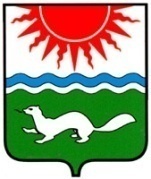 ДУМА СОСЬВИНСКОГО ГОРОДСКОГО ОКРУГАПятый созыв тридцать пятое очередное заседаниеРЕШЕНИЕот 12.02.2015 № 365                                                                                                           р.п. СосьваОб утверждении повестки тридцать пятого очередного заседанияДумы Сосьвинского городского округаРуководствуясь ст.17 Регламента Думы Сосьвинского городского округа, Дума Сосьвинского городского округаРЕШИЛА:   Утвердить следующую повестку тридцать пятого очередного заседания:О внесении изменений в решение Думы от 25.12.2014 № 351 «О бюджете Сосьвинского городского округа на 2015 год и плановый период 2016  и 2017 годов».Об утверждении плана - графика встреч главы Сосьвинского городского округа с населением на 2015 год. О проведении социологического опроса для выяснения оценки степени удовлетворенности населения Сосьвинского городского округа результатами деятельности органов местного самоуправления за 2014 год.Отчет об исполнении плана работы контрольного органа Сосьвинского городского округа за 2014 год.О внесении изменений и дополнений в Устав Сосьвинского городского округа.Об участии в конкурсе представительных органов муниципальных образований, расположенных на территории Свердловской области, посвященном Дню местного самоуправления.О рассмотрении предложения Серовского городского прокурора от 19.12.2014 № 02-02-14 о разработке нормативного правового акта о внесении изменений и дополнений в Устав Сосьвинского городского округа устанавливающего порядок увольнения (освобождения от должности) в связи с утратой доверия лиц, замещающих муниципальные должности.Об утверждении Положения о контрольном органе Сосьвинского городского округа в новой редакции.Отчет о результатах проверки муниципальных казенных и бюджетных образовательных учреждений дополнительного образования детей по вопросу использования средств местного бюджета, направленных на оплату труда, в т.ч. на реализацию Указа Президента Российской Федерации от 07.05.2012 № 597 «О мероприятиях по реализации государственной социальной политики».  О поручении контрольному органу Сосьвинского городского округа провести проверку использования бюджетных средств, выделенных на ремонт общедомового имущества.   О выдвижении  депутата Думы Сосьвинского городского округа в состав жилищно-бытовой комиссии администрации Сосьвинского городского округа.Разное.Глава Сосьвинскогогородского округа                                                                                          А.А. Сафонов